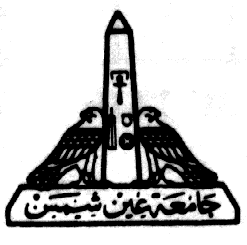 كليـــة الطــب  العلاقات الثقافية              استمارة بيانات وتعهد للعضو الموفد فىأجازة دراسية – بعثة (داخلية- خار جية- أشراف مشترك – مهمة  علمية )الاسم                                                          القسم                                    الوظيفة الحاليةتاريخ التعين                                  تاريخ التسجيل ( ماجستير- دكتوراه)                                    تاريخ الميلادالمستوى اللغوي                               البريد الالكترونيالتقدير العام عند التخرج                               التقدير في العمل لآخر عامين                                      تليفونالتخصص الدقيق                                                                                   تمويل البعثةنوع الإيفاد                                                         العنوان بالداخل          العنوان بالخارجاسم الكفيل رباعي                                                          تليفون الكفيل                                                   عنوان الكفيلالغرض من الإيفاد واهميتة والعائد منه على القسم والكليةالعضو                             رئيس القسم                                    عميد الكلية   كلية الطب   العلاقات الثقافيةأخلاء طرف الاســــــم : 0000..........00000000000000    الوظيفة   00000000000000بقسم 000000000000000000000000000تاريخ الاخلاء    /     /       20      سبب الاخلاء : 000000000000000000000000000000000000	امين الكليةم                أقســــــــام الكليــــــــةتوقيــــــعأ0د/ رئيس القسم1القسم التابع له2الاستحقاقات3الحسابات4العلاقات  الثقافية5البحوث العلمية6 الخزينة7الخدمات الداخلية8القيد والحفظ                                                                                                        9المشتريات والمخازن10الدراسات العليا11شئون هيئة التدريس12شئون الطلاب13رعاية الشباب14المكتبة15التأمينات والمعاشات16صندوق الزمالة (بالجامعة )17الرعاية الطبية ( بمستشفى التخصصى)